TALLER DEL GRADO QUINTONota: el taller ya lo tienen ustedes de forma física. La fecha límite de entrega del taller de forma física es el viernes 20 de marzo entre las 7 y las 8 de la mañana. Mientras el taller de forma virtual es hasta el lunes 23 de marzo. 1) La toma de datos es un elemento necesario para que tanto un preparador físico como un médico, sepan algunos antecedentes previos del usuario, pero también se realiza con la intención de:a) Saber la vida personal de las personas para visitarlos y conocerlos mejor.b) Identificar a una persona en sus diferentes aspectos y enfermedades.c) Saber la dirección de nuestras casas y en lo que trabajan nuestros padres.d) Diferenciar las formas de los gustos que pueden llegar a tener cada persona. 2) Escribe 5 datos que debe tener una base de datos. -----3) La actividad física programada y dirigida intenta potenciar:a) Las habilidades sociales. b) Las habilidades musculares.c) Las habilidades físicas.   d) Las habilidades activas.4) ¿Cuál es la mayor diferencia que tienen los deportes con la actividad física y el acondicionamiento?a) Que es de equipos.       b) Que se utilizan elementos.c) Que es individual.         d) Que es reglado.5) A diferencia de la actividad física el acondicionamiento siempre debe tener:a)  Una guía.                          b) Elementos.c) Un juego.                           d) Equipos.6) Escribe 5 hábitos higienicos y de seguridad que debo tener en clase. -----7) Los deportes se pueden clasificar de diferentes maneras, una de ellas es por su número de integrantes y se clasifican en:a) De una persona y de varias.      b) Individual y de grupos.c) Individuales y de equipo.         d) De grupos y de equipos.8) Clasifica los siguientes deportes según sus características (de pelota o balón, sin elementos, de combate, de raqueta, de ruedas, acuáticos, de equipo, cooperativo, rivalidad e individual) y colocar le nombre del deporte.)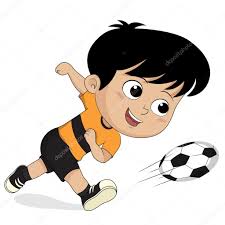 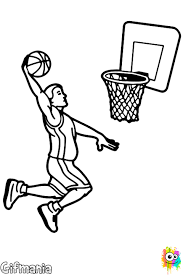 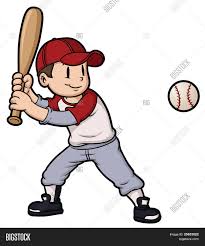 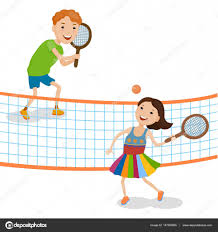 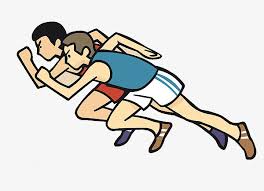 